АВТОНОМНАЯ НЕКОММЕРЧЕСКАЯ ОРГАНИЗАЦИЯДОПОЛНИТЕЛЬНОГО ПРОФЕССИОНАЛЬНОГО ОБРАЗОВАНИЯ«ЦЕНТРАЛЬНЫЙ МНОГОПРОФИЛЬНЫЙ ИНСТИТУТ»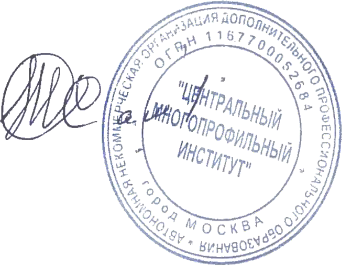 «УТВЕРЖДАЮ»Ректор А.Х. Тамбиев«27» августа 2020 г.Программа повышения квалификации по специальности:«Диетология»Актуальные вопросы диетологиинаименование программыМосква, 2020 г.Цель реализации программыСовершенствование теоретических знаний специалиста, обладающего системой знаний, умений необходимых для выполнения следующих видов деятельности в рамках имеющейся квалификации:-современные методы лечения и диагностики-профилактика, лечение и реабилитация больныхПланируемые результаты обученияВ результате освоения программы слушатель должен приобрести следующие знания и умения, необходимые для качественного выполнения видов деятельности указанных в п.1:Слушатель должен знать: вопросы врачебной этики и деонтологии;порядки и стандарты оказания медицинской помощи, протоколы ведения больных, рекомендации по диагностике, лечению и профилактике заболеваний.порядок оказания медицинской помощи населению по профилю «Диетология»;обязанности и принципы работы врача-диетолога диетологического кабинета ЛПУ, кабинета «Школа для больных алиментарно-зависимыми заболеваниями», отделения диетологии, центра диетологии;организацию лечебного питания в лечебно-профилактических учреждениях на территории Российской Федерации;основы нормальной анатомии и патофизиологии органов пищеварения у детей и взрослых;методы диагностики нарушений пищевого статуса пациента;правила разработки, внедрения и проведения образовательных программ для больных с целью профилактики осложнений алиментарно-зависимых заболеваний;виды санитарно-просветительной работы с больными;принципы организации и контроля работы пищеблока ЛПУ, включая правила контроля за своевременностью проведения профилактических и медицинских осмотров работников пищеблока и буфетных.Слушатель должен уметь:проводить полное клиническое обследование пациентов с алиментарно-зависимыми заболеваниями и анализировать результаты лабораторных и инструментальных методов диагностики;проводить оценку фактического питания пациентов в домашних условиях;проводить исследование и анализ антропометрических показателей и состава тела;проводить оценку пищевого поведения;определить основной обмен;обучить пациента методам ведения пищевого дневника;оценить риск развития у пациента алиментарно-зависимых заболеваний;интерпретировать результаты обследования для постановки полного клинического диагноза;определить степень тяжести выявленной патологии и степень трудности ее лечения;готовить документацию по организации лечебного питания: карточки-раскладки; семидневное меню; семидневное сводное меню;руководить медицинскими сестрами диетическими и осуществлять контроль за работой пищеблока;формировать здоровый образ жизни, соблюдать правила врачебной этики и деонтологии;иметь практические навыки работы с компьютером.Содержание программы3.1. Учебный планпрограммы повышения квалификации«Актуальные вопросы диетологии»Категория слушателей: врачи-диетологи. Срок обучения: 36 часовФорма обучения: заочная, с применением электронного обучения, дистанционных образовательных технологий.3.2. Содержание учебного материалаТема № 1: Социальная гигиена и организация лечебного питания в лечебно-профилактических учреждениях РФТеоретические основы социальной гигиены и организации здравоохранения в РФ.Организационные основы питания в лечебно-профилактических учреждениях.Организация диетологической помощи в Российской Федерации. Врачебная этика и деонтология.Санитарно-гигиенические требования к пищеблокам лечебно-профилактических учрежденийПрофилактика пищевых отравлений в лечебно-профилактических учрежденияхТема № 2: Основы питания здорового и больного человекаПитание как медицинская, социальная и экономическая проблема. Лечебное фактор терапии ивторичной профилактики заболеваний. Профилактическое питание в профилактике и лечении профессиональных заболеваний. Физиология и патофизиология пищеварения. Биологическая роль нутриентов и их значение в обмене веществ в организме в норме и при патологии. Особенности и нормы питания здоровых взрослых с учетом физиологических. Особенности и нормы питания здоровых детей с учетом физиологических потребностей. Питание детей первого года жизни. Питание детей от года до трех лет. Питание школьников и подростков. Биологические активные добавки в питании здорового и больного человека. Пребиотики, пробиотики, синбиотики.Специализированные пищевые продукты. Энтеральное и парентеральное.Тема № 3:  Диетотерапия при различных состояниях и заболеванияхДиетотерапия при заболеваниях органов пищеварения. Диетотерапия при заболеваниях сердечно-сосудистой системы. Диетотерапия при заболеваниях почек, мочевыводящих путей. Диетотерапия при заболеваниях эндокринной системы, нарушения обмена веществ и диетотерапия. Диетотерапия при заболеваниях нижних дыхательных путей и легочной ткани. Диетотерапия при некоторых других состояниях и заболеваниях. Диетическая терапия при хирургической патологии. Диетическая терапия при онкологических заболеваниях. Диетическая терапия при инфекционных болезнях.Тема № 4: Диетотерапия при различных заболеваниях детского возрастаОсновные принципы диетотерапии диспепсии и функциональных нарушений желудочно-кишечного тракта у детей грудного возраста. Питание при белково-энергетической недостаточности (БЭН) у детей. Паратрофия. Пищевая аллергия. Организация питания детей с врожденными нарушениями обмена веществ.Тема № 5: Питание здоровых детей старше годаПитание детей 1-3 лет. Питание детей дошкольного возраста. Питание детей школьного возраста и подростков.Промежуточная аттестация – зачет в форме тестирования в системе дистанционного обучения (проводится за счет учебного времени по предмету). Итоговая аттестация  в форме тестирования в системе дистанционного обучения                                         ОЦЕНОЧНЫЕ МАТЕРИАЛЫПримерные тестовые вопросы для промежуточного и итогового тестирования1. Пищевые отравления микробной природы классифицируются на:
а) смешанной этиологии, токсикозы 
б) микотоксикозы
в) немикробной природы2. В рационе детей с нервно-артритическим диатезом исключают продукты с высоким содержанием:
а) клетчатки
б) фосфатов 
в) солей кальция3. При хронической недостаточности кровообращения происходит нарушение:
а) углеводного обмена, водно – минерального обмена 
б) обмена витаминов
в) оба варианта верны
г) нет верного ответа4. К наследственным энзимопатиям углеводного обмена относятся:
а) болезнь кленового сиропа
б) гликогенозы и галактоземия 
в) склеродермия5. Калиевая диета назначается на:
а) 1-2 недели
б) 1 месяц
в) 3-5 дней 6. Мучные изделия на диете N 13:
а) не имеет значения
б) ограничивают 
в) не ограничивают7. При обострении язвенной болезни желудка и 12-перстной кишки больной должен получать питании:
а) 4 раза в день
б) 2 раза в день
в) 5-6 раз в день 8. Больной, перенесший операцию на желудке, должен соблюдать диету:
а) всю жизнь 
б) пол года
в) 2 года9. К профилактическим мероприятиям ботулизма при промышленном производстве баночных консервов относятся:
а) использование питьевой воды, не содержащей анаэробных микроорганизмов
б) тщательная мойка и обработка вспомогательных материалов
в) оба варианта верны 
г) нет верного ответа10. К изменениям в рыбе сразу после вылова относятся:
а) инфицирование
б) денатурация белков 
в) окисление жира11. При рефлюкс – эзофагите не рекомендуется использовать в питании больного диету 4б, потому что в её составе есть:
а) мясной бульон 
б) крупяной бульон
в) овощной отвар12. Гипогликемия характерна для всех перечисленных состояний, кроме:
а) передозировки инсулина
б) гипертиреоза 
в) голодания13. Ниацин может синтезироваться из триптофана в отношении триптофан/ниацин:
а) 60:1 
б) 10:1
в) 30:114. В развитии хронических расстройств питания основными эндогенными причинами являются:
а) энзимопатии наследственные и врожденные
б) аномалии конституции – диатезы, пороки развития
в) оба варианта верны 
г) нет верного ответа15. Исключается из первых диет:
а) закусочные консервы 
б) творог свежеприготовленный
в) блюда из вареного мяса16. Для кардиологических больных рекомендуется частое дробное питание, так как однократный прием большого количества пищи приводит к:
а) дискомфорту желудка
б) повышению АД, тахикардии
в) оба варианта верны 
г) нет верного ответа17. При остром гепатите назначают диету:
а) 5
б) 5п
в) 5а 18. Контролирует работу пищеблока:
а) врач-диетолог
б) главврач 
в) лечащий врач19. Первый рацион диеты 10и включает следующее количество жира:
а) 60-70г
б) 20-30г
в) 30-40г 20. При лечении больных с ХПН в период компенсации базисной является диета:
а) 7а
б) 7б 
в) 7в21. Предварительную проверку качества продуктов питания производит при их приемке на склад:
а) зав.складом 
б) врач-диетолог
в) шеф – повар22. Диета 2 – это:
а) термически щадящая
б) химически стимулирующая 
в) химически щадящая23. Для получения диетического сметанного соуса необходимы все следующие компоненты, кроме:
а) мучной белой пассировки
б) бульона
в) перца 24. Витамин РР:
а) рибофлавин
б) ниацин 
в) тиамин25. Больной хроническим колитом в стадии обострения может использовать в питании жир/сливочное масло:
а) не имеет значения
б) вообще масло исключить из рациона
в) в блюде 26. Оптимальное количество жира на фактическую массу тела ребенка с гипотрофией на этапе оптимального питания составляет:
а) 8.0-10.0 г
б) 6.0-6.5 г 
в) 3.7-4.0 г27. Документ по организации лечебного питания, утверждаемый главным врачом ежедневно:
а) картотека блюд 
б) ведомость на выдачу продуктов
в) требования по получению продуктов со склада на пищеблок28. Нагрузочной диетой для больного хроническим энтеритом в стадии ремиссии является:
а) 4б
б) 4в
в) 2 29. Различные блюда и продукты по-разному воздействуют на перистальтику кишечника. При поносе нельзя назначать:
а) продукты, ускоряющие перистальтику кишечника 
б) продукты, замедляющие перистальтику кишечника
в) и те, и другие30. Хроническая недостаточность белков в питании ведет ко всему, кроме:
а) нарушению заживления ран
б) положительному азотистому балансу 
в) снижению работоспособностиМатериально-технические условия реализации программы:Обучение проводится с применением системы дистанционного обучения, которая предоставляет неограниченный доступ к электронной информационно-образовательной среде, электронной библиотеке образовательного учреждения из любой точки, в которой имеется доступ к информационно-телекоммуникационной сети "Интернет".Электронная информационно-образовательная среда обеспечивает:доступ к учебным программам, модулям, изданиям электронных библиотечных систем и электронным образовательным ресурсам;фиксацию хода образовательного процесса, результатов промежуточной аттестации и результатов освоения дополнительной профессиональной программы;проведение всех видов занятий, процедур оценки результатов обучения, реализация которых предусмотрена с применением электронного обучения, дистанционных образовательных технологий;формирование электронного портфолио обучающегося, в том числе сохранение работ обучающегося, рецензий и оценок на эти работы со стороны любых участников образовательного процесса;взаимодействие между участниками образовательного процесса, посредством сети "Интернет".идентификация личности при подтверждении результатов обучения осуществляется с помощью программы дистанционного образования института, которая предусматривает регистрацию обучающегося, а так же персонифицированный учет данных об итоговой аттестации;Учебно-методическое обеспечение программыТутельяна В.А. Справочник по диетологии / В.А. Тутельяна, М.А. Самсонова - М.: Медицина, 2012. 544 с.Барановский А.Ю. Диетология / А.Ю Барановский – СПб.: Питер, 2016. 960 с.Справочник по диетологии. Под ред. А.А. Покровского, М.Л. Самсонова.Москва, Медицина.Разработка и практическое применение диетологических рекомендаций, сформулированных применительно к продуктам питания. - Доклад ФАО/ВОЗ - Женева, ВОЗ– 1999Павлоцкая Л.Ф., Дуденко Н.В., Эйдельман М.М. Физиология питания. - М., Высш. шк., 2009 - 368 с.Барановский А.Ю., Кондрашина Э.А., Назаренко Л. И. «Диетология». Руководство, 3-е переработанное и дополненное. Серия «Спутник врача». - Изд-во «Питер». – 2013г.Барановский А.Ю. Назаренко Л.И. Ошибки диетологии. Решение трудных проблем в питании здорового больного человека. – Санкт – Петербург.- 2014.Мухина, Ю.Г.: Гастроэнтерология и питание. – М.: Логосфера, 2014г.Ивашкин, В.Т.: Гастроэнтерология. Национальное руководство. Краткое издание. – М.: ГЭОТАР-Медиа, 2015.Циммерман, Я.С.: Гастроэнтерология. Руководство. Библиотека врачаспециалиста. – М.: ГЭОТАР-Медиа, 2015.Калинченко С.Ю., Тишова Ю.А., Тюзиков И. А., Ворслов Л.О. – Ожирение и метаболический синдром.- «Практическая медицина».- 2014г.Картотека блюд диетического (лечебного и профилактического) питания оптимизированного состава // под ред. академика РАМН, профессора В.А. Тутельяна, 2011г.Организация лечебного питания в учреждениях здравоохранения // под ред. М.Г. Гаппарова, 2011г.Оценка эффективности применения смесей белковых композитных сухих в диетотерапии больных наиболее распространенными алиментарнозависимыми заболеваниями», 2009г.Оценка качества освоения программыОценка качества освоения программы осуществляется аттестационной комиссией в виде онлайн тестирования на основе пятибалльной системы оценок по основным разделам программы.Слушатель считается аттестованным, если имеет положительные оценки (3,4 или 5) по всем разделам программы, выносимых на экзаменСоставитель программы:Сердюкова Анна Николаевна№Наименование разделовВсего, час.В том числеВ том числеВ том числе№Наименование разделовВсего, час.ЛекцииСтажировкаФормаконтроля1.Социальная гигиена и организация лечебного питания в лечебно-профилактических учреждениях РФ44--2.Основы питания здорового и больного человека.1010--3.Диетотерапия при различных состояниях и заболеваниях1010--4.Диетотерапия при различных заболеваниях детского возраста66--5.Питание здоровых детей старше года44--Итоговая аттестация2-тестовыйконтрольИТОГО3634-